Placement Services   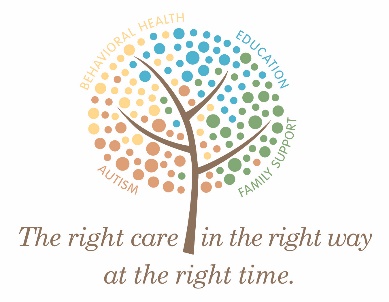 221 Penn AvenueWilkinsburg,    Phone #: 412-342-2300Fax #: 412-247-6399MEDICAL RECORD INFORMATION Child’s Name: _________________________Date of Birth: _____    Date of Appointment:____________ Doctor’s Name: _____________________________   Phone : ___________________________________ Address: ______________________________________________________________________________Reason for Visit: ______________________________________________________________________________________________________________________________________________________________Routine/well child:  EPSDT: Follow-up Care  Rationale:__________________________________Head Circum.:_____ Weight: _______ Height:  _____Temp:_____ Pulse:_____ BP:  _____ BMI: _______List immunizations provided at today’s appointment: ______________________________________________________________________________________Allergies: ______________________________________________________________________________Note any area of medical problems in the following:Health problems or special needs.  Recommended treatment/medications/special care ____________________________________________________________________________________________________________________________________________________________________________  None Physician Signature: ____________________________	Date:  ______________________________Revised:  10/13/2009dn, 11/7/14 amgPHYSICAL EXAMINATION√ = NORMALNOTE HERE IF RESULTS ARE PENDING OR ABNORMALHeadEarsEyesNoseThroatTeethCardiorespiratoryAbdomenGenitalia/BreastExtremities/Joint/Back/ChestSkin/Lymph NodesNeurological/Developmental SCREENING TESTSDATE TEST DONENOTE HERE IF RESULTS ARE PENDING OR ABNORMALVisionProfessional Dental Exam Hearing: Right _____Left_____Communicable DiseaseBlood WorkUrinalysis Sickle Cell